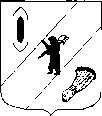 АДМИНИСТРАЦИЯ  ГАВРИЛОВ-ЯМСКОГОМУНИЦИПАЛЬНОГО  РАЙОНАПОСТАНОВЛЕНИЕ25.07.2022   № 575Об утверждении Административного регламента предоставления муниципальной услуги «Выдача специального разрешения на движение тяжеловесного и (или) крупногабаритного транспортного средства по маршрутам, проходящим полностью или частично по дорогам местного значения в границах муниципального образования»В соответствии с требованиями Федерального закона от 27.07.2010 № 210-ФЗ «Об организации предоставления государственных и муниципальных услуг», Федерального закона от 08.11.2007 № 257-ФЗ «Об автомобильных дорогах и о дорожной деятельности в Российской Федерации и о внесении изменений в отдельные законодательные акты Российской Федерации», постановления Администрации Гаврилов-Ямского муниципального района от 07.05.2018 № 535 «О разработке и утверждении административных регламентов предоставления муниципальных услуг», руководствуясь статьей 26 Устава Гаврилов-Ямского муниципального района Ярославской области,АДМИНИСТРАЦИЯ МУНИЦИПАЛЬНОГО РАЙОНА ПОСТАНОВЛЯЕТ:1. Утвердить Административный регламент предоставления муниципальной услуги «Выдача специального разрешения на движение тяжеловесного и (или) крупногабаритного транспортного средства по маршрутам, проходящим полностью или частично по дорогам местного значения в границах муниципального образования» (Приложение).2. Признать утратившими силу постановления Администрации Гаврилов-Ямского муниципального района:- от 12.12.2018 №1438 «Об утверждении административного регламента по предоставлению муниципальной услуги «Выдача специального разрешения на движение тяжеловесного и (или) крупногабаритного транспортного средства по маршрутам, проходящим полностью или частично по дорогам местного значения в границах муниципального образования»;- от 01.11.2019 №1196 «О внесении изменений в постановление Администрации Гаврилов-Ямского муниципального района от 12.12.2018 № 1438».3. Контроль за исполнением  настоящего постановления возложить на заместителя Главы Администрации Гаврилов-Ямского муниципального района Таганова В.Н.4. Постановление опубликовать в районной массовой газете «Гаврилов-Ямский вестник» и разместить на официальном сайте Администрации Гаврилов-Ямского муниципального района.5. Постановление вступает в силу с момента официального опубликования.Исполняющий обязанности Главы  Гаврилов-Ямскогомуниципального района 	                                                                                А.А. Забаев                                                                                          Приложение к постановлению                                                                                  Администрации Гаврилов-Ямскогомуниципального районаот 25.07.2022  № 575Административный регламент предоставления муниципальной услуги «Выдача специального разрешения на движение тяжеловесного и (или) крупногабаритного транспортного средства по маршрутам, проходящим полностью или частично по дорогам местного значения в границах муниципального образования»1. Общие положения  1.1. Административный регламент предоставления муниципальной услуги по выдаче специального разрешения на движение тяжеловесного и (или) крупногабаритного транспортного средства по маршрутам, проходящим полностью или частично по дорогам местного значения в границах муниципального образования» (далее – административный регламент) разработан в целях оптимизации (повышения качества) предоставления муниципальной услуги по выдаче специального разрешения на движение тяжеловесного и (или) крупногабаритного транспортного средства по маршрутам, проходящим полностью или частично по дорогам местного значения в границах муниципального образования (далее – муниципальная услуга).1.2. Заявителями при предоставлении муниципальной услуги являются физические или юридические лица, имеющие намерение получить разрешение на движение тяжеловесного и (или) крупногабаритного транспортного средства по маршрутам, проходящим полностью или частично по дорогам местного значения в границах муниципального образования (далее – заявители).1.3. Информирование о порядке предоставления муниципальной услуги осуществляется: - лично в Управление жилищно-коммунального хозяйства, капитального строительства и природопользования Администрации Гаврилов-Ямского муниципального района (далее по тексту – Управление),- посредством телефонной связи: (48534) 2-49-80, 2-46-80,- почтовой связи: 152240, Ярославская область, Гаврилов-Ямский район, г. Гаврилов-Ям, ул. Советская, д. 51.- электронной почты: mr.gavyamyarregion.ru- через информационные стенды в Управлении, с использованием официального сайта Администрации Гаврилов-Ямского муниципального района в информационно-телекоммуникационной сети «Интернет»  по адресу: https://gavyam.ru (далее – официальный сайт), федеральной государственной информационной системы «Единый портал государственных и муниципальных услуг» (далее – Единый портал).1.4. Информирование осуществляется по вопросам, касающимся:- способов подачи заявления о предоставлении муниципальной услуги;- адресов Управления, обращение в которые необходимо для предоставления муниципальной услуги; - справочной информации о работе Управления;- документов, необходимых для предоставления муниципальной услуги и услуг, которые являются необходимыми и обязательными для предоставления муниципальной услуги;- порядка и сроков предоставления муниципальной услуги;- порядка получения сведений о ходе рассмотрения заявления о предоставлении муниципальной услуги и о результатах предоставления муниципальной услуги;- по вопросам предоставления услуг, которые являются необходимыми и обязательными для предоставления муниципальной услуги;- порядка досудебного (внесудебного) обжалования действий (бездействия) должностных лиц, и принимаемых ими решений при предоставлении муниципальной услуги.Получение информации по вопросам предоставления муниципальной услуги и услуг, которые являются необходимыми и обязательными для предоставления муниципальной услуги осуществляется бесплатно.1.5. При устном обращении Заявителя (лично или по телефону) должностное лицо Управления, осуществляющий консультирование, подробно и в вежливой (корректной) форме информирует обратившихся по интересующим вопросам.Ответ на телефонный звонок должен начинаться с информации о наименовании органа, в который позвонил Заявитель, фамилии, имени, отчества (последнее – при наличии) и должности специалиста, принявшего телефонный звонок.Если должностное лицо Управления не может самостоятельно дать ответ, телефонный звонок должен быть переадресован (переведен) на другое должностное лицо или же обратившемуся лицу должен быть сообщен телефонный номер, по которому можно будет получить необходимую информацию.Если подготовка ответа требует продолжительного времени, он предлагает Заявителю один из следующих вариантов дальнейших действий:- изложить обращение в письменной форме;- назначить другое время для консультаций.Должностное лицо Управления не вправе осуществлять информирование, выходящее за рамки стандартных процедур и условий предоставления муниципальной услуги, и влияющее прямо или косвенно на принимаемое решение.	Продолжительность информирования по телефону не должна превышать 10 минут.Информирование осуществляется в соответствии с графиком приема граждан.1.6. По письменному обращению должностное лицо Управления, ответственное за предоставление муниципальной услуги, подробно в письменной форме разъясняет заявителю сведения по вопросам, указанным в пункте 1.4. настоящего административного регламента в порядке, установленном Федеральным законом от 2 мая 2006 г. № 59-ФЗ «О порядке рассмотрения обращений граждан Российской Федерации» (далее - Федеральный закон № 59-ФЗ).1.7. На ЕПГУ размещаются сведения, которые являются необходимыми  обязательными для предоставления муниципальной услуги, предусмотренные Положением о федеральной государственной информационной системе «Федеральный реестр государственных и муниципальных услуг (функций)», утвержденным постановлением Правительства Российской Федерации от 24 октября 2011 года № 861.Доступ к информации о сроках и порядке предоставления муниципальной услуги осуществляется без выполнения заявителем каких-либо требований, в том числе без использования программного обеспечения, установка которого на технические средства заявителя требует заключения лицензионного или иного соглашения с правообладателем программного обеспечения, предусматривающего взимание платы, регистрацию или авторизацию заявителя, или предоставление им персональных данных.1.8. На официальном сайте, на стендах в местах предоставления муниципальной услуги и услуг, которые являются необходимыми и обязательными для предоставления услуги, и в многофункциональном центре размещается следующая справочная информация:- о месте нахождения и графике работы Управления, ответственных за предоставление муниципальной услуги;- справочные телефоны Управления,- ответственных за предоставление муниципальной услуги;- адрес официального сайта, а также электронной почты и (или) формы обратной связи Управления в сети «Интернет».1.9. В залах ожидания Управления размещаются нормативные правовые акты, регулирующие порядок предоставления муниципальной услуги, в том числе Административный регламент, которые по требованию заявителя предоставляются ему для ознакомления.1.10. Информация о ходе рассмотрения заявления о предоставлении муниципальной услуги и о результатах предоставления муниципальной услуги может быть получена заявителем (его представителем) в личном кабинете на ЕПГУ, а также в Управлении при обращении заявителя лично, по телефону, посредством электронной почты.2. Стандарт предоставления муниципальной услуги2.1. Наименование муниципальной услуги - выдача специального разрешения на движение тяжеловесного и (или) крупногабаритного транспортного средства по маршрутам, проходящим полностью или частично по дорогам местного значения в границах муниципального образования (далее - разрешение).2.2. Муниципальная услуга предоставляется Управлением жилищно-коммунального хозяйства, капитального строительства и природопользования Администрации Гаврилов-Ямского муниципального района.2.3. При предоставлении муниципальной услуги Управление взаимодействует сУГИБДД УМВД России по Ярославской области.При предоставлении муниципальной услуги запрещается требовать от заявителя осуществления действий, в том числе согласований, необходимых для получения муниципальной услуги и связанных с обращением в иные государственные органы, органы местного самоуправления и организации, за исключением получения услуг, получения документов и информации, предоставляемых в результате предоставления таких услуг, включённых в перечень услуг, которые являются необходимыми и обязательными для предоставления муниципальной услуги, утверждённый решением Собрания представителей Гаврилов-Ямского муниципального района от 31.08.2011 № 29 «Об утверждении Перечня услуг, которые являются необходимыми и обязательными для предоставления муниципальных услуг Администрации Гаврилов-Ямского муниципального района и оказываются организациями, участвующими в предоставлении муниципальных услуг».2.4. Результатом предоставления муниципальной услуги является: 1) выдача специального разрешения на движение тяжеловесного и (или) крупногабаритного транспортного средства по маршрутам, проходящим полностью или частично по дорогам местного значения в границах муниципального образования»; 2) решение об отказе в выдаче специального разрешения.        2.5. Срок предоставления муниципальной услуги.Специальное разрешение выдается:- в срок, не превышающий 11 рабочих дней с даты регистрации заявления - в случае, если требуется согласование только владельцев автомобильных дорог по пути следования заявленного маршрута и при наличии соответствующих согласований;- в течение 15 рабочих дней с даты регистрации заявления - в случае необходимости согласования маршрута транспортного средства с Госавтоинспекцией;- в течение 2 рабочих дней с даты регистрации заявления - в случае оформления специального разрешения в упрощенном порядке при движении транспортного средства по установленному и (или) постоянному маршруту.В случае если для осуществления движения тяжеловесных и (или) крупногабаритных транспортных средств требуется разработка проекта организации дорожного движения, специального проекта, оценка технического состояния автомобильных дорог, их укрепление или принятие специальных мер по обустройству автомобильных дорог, их участков, а также пересекающих автомобильную дорогу сооружений и инженерных коммуникаций, срок выдачи специального разрешения увеличивается на срок проведения указанных мероприятий.2.6. Правовые основания для предоставления муниципальной услуги.Перечень нормативных правовых актов, регулирующих предоставление муниципальной услуги:1) Конституция Российской Федерации от 12.12.1993;2) Гражданский кодекс Российской Федерации, часть первая;3) Налоговый кодекс Российской Федерации, часть вторая; 4) Федеральный закон от 06.10.2003 № 131-ФЗ «Об общих принципах организации местного самоуправления в Российской Федерации»; 5) Федеральный закон от 10.12.1995 № 196-ФЗ «О безопасности дорожного движения»; 6) Федеральный закон от 08.11.2007 № 257-ФЗ «Об автомобильных дорогах и о дорожной деятельности в Российской Федерации и о внесении изменений в отдельные законодательные акты Российской Федерации»; 7) Федеральный закон от 02.05.2006 № 59-ФЗ «О порядке рассмотрения обращений граждан Российской Федерации»;8) Федеральный закон от 27.07.2010 № 210-ФЗ «Об организации предоставления государственных и муниципальных услуг»;9) Федеральный закон от 27.07.2006 № 152-ФЗ «О персональных данных».Перечень нормативных правовых актов, регулирующих предоставление муниципальной услуги размещен на официальном сайте Администрации Гаврилов-Ямского муниципального района в сети Интернет http://gavyam.ru/regulatory/services/municipal_services/ и на Едином портале https://www.gosuslugi.ru/258384/1/info.2.7. Исчерпывающий перечень документов, необходимых для предоставления муниципальной услуги .2.7.1. Документы, предоставляемые заявителем самостоятельно:- заявление о предоставлении муниципальной услуги по форме, согласно Приложению 1  к настоящему Административному регламенту. Форма заявления на предоставление муниципальной услуги размещается на официальном сайте Администрации Гаврилов-Ямского муниципального района и на Едином портале с возможностью бесплатного копирования (скачивания);- схема тяжеловесного и (или) крупногабаритного транспортного средства (автопоезда) с изображением размещения груза (при наличии груза) (рекомендуемый образец схемы приведен в Приложении 3 к Порядку выдачи специального разрешения на движение по автомобильным дорогам тяжеловесного и (или) крупногабаритного транспортного средства, утвержденному приказом Минтранса России от 05.06.2019 № 167 «Об утверждении Порядка выдачи специального разрешения на движение по автомобильным дорогам тяжеловесного и (или) крупногабаритного транспортного средства» (далее – Порядок)).На схеме изображаются транспортное средство, планируемое к участию в перевозке, его габариты с грузом (при наличии груза), количество осей и колес на нем, взаимное расположение осей и колес, распределение нагрузки по осям, а также при наличии груза - габариты груза, расположение груза на транспортном средстве, погрузочная высота, свес (при наличии) (изображается вид в профиль, сзади);- копии документов каждого транспортного средства (паспорт транспортного средства или свидетельство о регистрации транспортного средства), с использованием которого планируется поездка.- в случае подачи заявления представителем лица, в чьих интересах осуществляется выдача специального разрешения – копия документа, подтверждающего его полномочия.Заявление, схема тяжеловесного и (или) крупногабаритного транспортного средства (автопоезда), а также копии представляемых документов, должны быть подписаны заявителем и заверены печатью (при наличии).2.7.2. Документы, запрашиваемые в порядке межведомственного информационного взаимодействия:- свидетельство о государственной регистрации транспортного средства.Заявитель может по собственному желанию предоставить самостоятельно документы, указанные в подпункте 2.6.2. пункта 2.6. данного раздела.2.8. Управление  не вправе требовать от заявителя:- представления документов и информации или осуществления действий, представление или осуществление которых не предусмотрено нормативными правовыми актами, регулирующими отношения, возникающие в связи с предоставлением муниципальной услуги;- представления документов и информации, в том числе подтверждающих внесение заявителем платы за предоставление муниципальной услуги, которые находятся в распоряжении структурного подразделения Администрации Гаврилов-Ямского муниципального района, предоставляющего муниципальную услугу, иных государственных органов, органов местного самоуправления либо подведомственных государственным органам или органам местного самоуправления организаций, участвующих в предоставлении предусмотренных частью 1 статьи 1 Федерального закона от 27.07.2010 № 210-ФЗ «Об организации предоставления государственных и муниципальных услуг» (далее – Федеральный закон от 27.07.2010 № 210-ФЗ) государственных и муниципальных услуг, в соответствии с нормативными правовыми актами Российской Федерации, нормативными правовыми актами субъектов Российской Федерации, муниципальными правовыми актами, за исключением документов, включенных в определенный частью 6 статьи 7 Федерального закона от 27.07.2010 № 210-ФЗ перечень документов. Заявитель вправе представить указанные документы и информацию по собственной инициативе;- представления документов и информации, отсутствие и (или) недостоверность которых не указывались при первоначальном отказе в приеме документов, необходимых для предоставления муниципальной услуги, либо в предоставлении муниципальной услуги, за исключением следующих случаев:а) изменение требований нормативных правовых актов, касающихся предоставления муниципальной услуги, после первоначальной подачи заявления о предоставлении муниципальной услуги;б) наличие ошибок в заявлении о предоставлении муниципальной услуги и документах, поданных заявителем после первоначального отказа в приеме документов, необходимых для предоставления муниципальной услуги, либо в предоставлении муниципальной услуги и не включенных в представленный ранее комплект документов;в) истечение срока действия документов или изменение информации после первоначального отказа в приеме документов, необходимых для предоставления муниципальной услуги, либо в предоставлении муниципальной услуги;г) выявление документально подтвержденного факта (признаков) ошибочного или противоправного действия (бездействия) должностного лица органа, предоставляющего муниципальную услугу, муниципального служащего, работника многофункционального центра, работника организации, предусмотренной частью 1.1 статьи 16 Федерального закона от 27.07.2010 № 210-ФЗ, при первоначальном отказе в приеме документов, необходимых для предоставления муниципальной услуги, либо в предоставлении муниципальной услуги, о чем в письменном виде за подписью руководителя органа, предоставляющего муниципальную услугу, руководителя многофункционального центра при первоначальном отказе в приеме документов, необходимых для предоставления муниципальной услуги, либо руководителя организации, предусмотренной частью 1.1 статьи 16 Федерального закона от 27.07.2010 № 210-ФЗ, уведомляется заявитель, а также приносятся извинения за доставленные неудобства;- предоставления на бумажном носителе документов и информации, электронные образы которых ранее были заверены в соответствии с пунктом 7.2 части 1 статьи 16 Федерального закона от 27.07.2010 № 210-ФЗ, за исключением случаев, если нанесение отметок на такие документы либо их изъятие является необходимым условием предоставления муниципальной услуги, и иных случаев, установленных федеральными законами.2.9. Исчерпывающий перечень оснований для отказа в приеме документов, необходимых для предоставления муниципальной услуги:- Управление не вправе выдавать специальное разрешение по заявленному маршруту;- заявление подписано лицом, не имеющим полномочий на подписание данного заявления;-  заявление не содержит сведений и (или) не соответствует требованиям, установленным пунктом 2.7 настоящего раздела административного регламента;- предусмотренные пунктом 2.7 настоящего раздела административного регламента документы не приложены к заявлению или прилагаемые к заявлению документы не соответствуют требованиям пункта 2.7 настоящего раздела административного регламента.2.10. Исчерпывающий перечень оснований для отказа в приеме документов, необходимых для предоставления муниципальной услуги.Основания для отказа в приеме документов, необходимых для предоставления муниципальной услуги отсутствуют. 2.11. Исчерпывающий перечень оснований для приостановления или отказа в предоставлении муниципальной услуги.2.11.1. Оснований для приостановления предоставления муниципальной услуги законодательством Российской Федерации не предусмотрено.2.11.2. Основания для отказа в выдаче специального разрешения:- заявление подано с нарушением требований, установленных подпунктом 2.7.1 пункта 2.7 настоящего раздела административного регламента;- установленные требования о перевозке груза, не являющегося неделимым, не соблюдены;- сведения, предоставленные в заявлении и документах, не соответствуют техническим характеристикам транспортного средства и груза, а также технической возможности осуществления заявленной перевозки;- технические характеристики и регистрационные данные транспортных средств не соответствуют указанным в заявлении;- при согласовании маршрута установлена невозможность осуществления движения по заявленному маршруту тяжеловесного и (или) крупногабаритного транспортного средства с заявленными техническими характеристиками в связи с техническим состоянием автомобильной дороги, искусственного сооружения или инженерных коммуникаций, а также по требованиям безопасности дорожного движения;- проведение оценки технического состояния автомобильной дороги;- принятие специальных мер по обустройству пересекающих автомобильную дорогу сооружений и инженерных коммуникаций, определенных согласно проведенной оценке технического состояния автомобильной дороги и в установленных законодательством случаях;- укрепление автомобильных дорог или принятие специальных мер по обустройству автомобильных дорог или их участков, определенных согласно проведенной оценке технического состояния автомобильной дороги и в установленных законодательством случаях;- заявитель не внес плату в счет возмещения вреда, причиняемого автомобильным дорогам тяжеловесным транспортным средством и не предоставил копии платежных документов, подтверждающих такую оплату;- отсутствуют оригиналы заявления и схемы тяжеловесного и (или) крупногабаритного транспортного средства (автопоезда), а также заверенные регистрационные документы транспортных средств, при обращении заявителя за получением оформленного бланка специального разрешения в случае, если заявление и документы направлялись с использованием факсимильной связи;- отсутствует в установленный срок согласование или поступил мотивированный отказ в согласовании владельцев автомобильных дорог или согласующих организаций;- истек указанный в заявлении срок перевозки.2.12. Перечень услуг, которые являются необходимыми и обязательными для предоставления муниципальной услуги.Услуги, необходимые и обязательные для предоставления муниципальной услуги, отсутствуют.2.13. Размер платы, взимаемой с заявителя при предоставлении муниципальной услуги, и способы ее взимания.За выдачу специального разрешения взимается государственная пошлина в размере, установленном подпунктом 111 пункта 1 статьи 333.33 Налогового кодекса Российской Федерации.Размер платы в счет возмещения вреда, причиняемого автомобильным дорогам тяжеловесными и (или) крупногабаритными транспортными средствами взимается на основании Постановления Правительства РФ от 14.06.2013 N 504 «О взимании платы в счет возмещения вреда, причиняемого автомобильным дорогам общего пользования федерального значения транспортными средствами, имеющими разрешенную максимальную массу свыше 12 тонн». 2.14. Максимальный срок ожидания в очереди при подаче заявления о предоставлении муниципальной услуги и при получении результата предоставления муниципальной услуги не должно превышать 15 минут.2.15. Срок регистрации заявления о предоставлении муниципальной услуги подлежат регистрации в Управлении в течение 1 рабочего дня со дня получения заявления и документов, необходимых для предоставления муниципальной услуги.2.16. Требования к помещениям, в которых предоставляется муниципальная услуга, к залу ожидания, местам для заполнения заявления о предоставлении муниципальной услуги, информационным стендам с образцами их заполнения и перечнем документов, необходимых для предоставления муниципальной услуги, в том числе к обеспечению доступности для инвалидов указанных объектов в соответствии с законодательством Российской Федерации о социальной защите инвалидов.Вход в здание оборудуется информационной табличкой (вывеской), содержащей информацию о наименовании, местонахождении, режиме работы, а также о телефонных номерах справочной службы.	Пути движения к входу в здание (при их наличии), вход в здание, пути движения к местам ожидания, информирования и оказания муниципальной услуги, равно как и сами места ожидания, информирования и оказания муниципальной услуги, оборудуются в соответствии с требованиями строительных норм и правил, обеспечивающих доступность для инвалидов и маломобильных групп населения.	Все помещения, в которых предоставляется муниципальная услуга, должны соответствовать санитарно-эпидемиологическим требованиям, правилам пожарной безопасности, нормам охраны труда.	Помещения для работы с заявителями оборудуются соответствующими информационными стендами, вывесками, указателями.	Места ожидания оборудуются стульями или столами обеспечиваются канцелярскими принадлежностями в количестве, достаточном для оформления документов заявителями.	Помещение для предоставления муниципальной услуги обеспечивается санитарно-гигиеническими помещениями, оборудованными в соответствии с требованиями строительных норм и правил, обеспечивающих доступность для инвалидов и маломобильных групп населения.2.17. Показатели доступности и качества муниципальной услуги:        2.17.1.Основными показателями доступности предоставления муниципальной услуги являются:     	- наличие полной и понятной информации о порядке, сроках и ходе предоставления муниципальной услуги в информационно-телекоммуникационных сетях общего пользования (в том числе в сети «Интернет»), средствах массовой информации;     	- возможность получения заявителем уведомлений о предоставлении муниципальной услуги с помощью ЕПГУ;      	- возможность получения информации о ходе предоставления муниципальной услуги, в том числе с использованием информационно-коммуникационных технологий.      	2.17.2. Основными показателями качества предоставления муниципальной услуги являются:- своевременность предоставления муниципальной услуги в соответствии со стандартом ее предоставления, установленным настоящим Административным регламентом;- минимально возможное количество взаимодействий гражданина с должностными лицами, участвующими в предоставлении муниципальной услуги;- отсутствие обоснованных жалоб на действия (бездействие) сотрудников и их некорректное (невнимательное) отношение к заявителям;- отсутствие нарушений установленных сроков в процессе предоставления  муниципальной услуги;- отсутствие заявлений об оспаривании решений, действий (бездействия) Управления, его должностных лиц, принимаемых (совершенных) при предоставлении муниципальной услуги, по итогам рассмотрения которых вынесены решения об удовлетворении (частичном удовлетворении) требований заявителей.2.18. Иные требования, в том числе учитывающие особенности предоставления муниципальной услуги в электронной форме. Заявителям обеспечивается возможность представления заявления и прилагаемых документов в форме электронных документов посредством ЕПГУ.      	В этом случае заявитель или его представитель авторизуется на ЕПГУ посредством подтвержденной учетной записи в ЕСИА, заполняет заявление о предоставлении муниципальной услуги с использованием интерактивной формы в электронном виде.Заполненное заявление о предоставлении муниципальной услуги отправляется заявителем вместе с прикрепленными электронными образами документов, необходимыми для предоставления муниципальной услуги, в Управление. При авторизации в ЕСИА заявление о предоставлении муниципальной услуги считается подписанным простой электронной подписью заявителя, представителя, уполномоченного на подписание заявления.       Результаты предоставления муниципальной услуги, указанные в пункте 2.5 настоящего Административного регламента, направляются заявителю, представителю в личный кабинет на ЕПГУ в форме электронного документа, подписанного усиленной квалифицированной электронной подписью уполномоченного должностного лица Управления в случае направления заявления посредством ЕПГУ.     В случае направления заявления посредством ЕПГУ результат предоставления муниципальной услуги также может быть выдан заявителю на  бумажном носителе в многофункциональном центре в порядке, указанном в заявлении  предусмотренным пунктом 2.7 настоящего Административного регламента.Электронные документы представляются в следующих форматах: xml, doc, docx, odt, xls, xlsx, ods, pdf, jpg, jpeg, zip, rar, sig, png, bmp, tiff .        Допускается формирование электронного документа путем сканирования непосредственно с оригинала документа (использование копий не допускается), которое осуществляется с сохранением ориентации оригинала документа в разрешении 300 - 500 dpi (масштаб 1:1) с использованием следующих режимов:- «черно-белый» (при отсутствии в документе графических изображений и (или) цветного текста);- «оттенки серого» (при наличии в документе графических  изображений,отличных от цветного графического изображения);- «цветной» или «режим полной цветопередачи» (при наличии в документе цветных графических изображений либо цветного текста);- сохранением всех аутентичных признаков подлинности, а именно: графической подписи лица, печати, углового штампа бланка;- количество файлов должно соответствовать количеству документов, каждый из которых содержит текстовую и (или) графическую информацию.         Электронные документы должны обеспечивать:- возможность идентифицировать документ и количество листов в документе;- для документов, содержащих структурированные по частям, главам, разделам (подразделам) данные и закладки, обеспечивающие переходы по оглавлению и (или) к содержащимся в тексте рисункам и таблицам.     	Документы, подлежащие представлению в форматах xls, xlsx или ods, формируются в виде отдельного электронного документа.3. Состав, последовательность и сроки выполнения административных процедур, требования к порядку их выполнения, в том числе особенности выполнения административных процедур в электронной форме3.1. Предоставление муниципальной услуги включает в себя следующие административные процедуры:- прием и регистрация заявления и прилагаемых документов;- рассмотрение заявления и прилагаемых документов, направление запросов о согласовании маршрута;- принятие решения о выдаче (об отказе в выдаче) специального разрешения, уведомление заявителя о принятом решении, выдача специального разрешения.3.2. Прием и регистрация заявления и прилагаемых документов.Юридическим фактом, являющимся основанием для начала исполнения данной административной процедуры, является поступление заявления и прилагаемых к нему документов в Управление.Должностное лицо Управления, ответственное за прием и регистрацию заявления, в день его поступления проверяет наличие оснований для отказа в регистрации заявления.При наличии оснований для отказа в регистрации заявления должностное лицо, ответственное за прием и регистрацию заявления, в течение одного рабочего дня со дня поступления заявления информирует заявителя выбранным заявителем способом о принятом решении с указанием оснований принятия данного решения.В случае отсутствия оснований для отказа в регистрации заявления должностное лицо, ответственное за прием и регистрацию заявления, в течение одного рабочего дня со дня поступления заявления осуществляет регистрацию заявления в журнале регистрации заявлений и выдачи специальных разрешений (Приложение 4) и передает его вместе с прилагаемыми к нему документами начальнику Управления для определения должностного лица, ответственного за предоставление муниципальной услуги.Максимальный срок исполнения административной процедуры составляет 2 рабочих дня.3.3. Рассмотрение заявления и прилагаемых документов, направление запросов о согласовании маршрута.Юридическим фактом, являющимся основанием для начала выполнения данной административной процедуры, является получение заявления и прилагаемых к нему документов должностным лицом, ответственным за предоставление муниципальной услуги.3.3.1. Должностное лицо, ответственное за предоставление муниципальной услуги, в течение четырех рабочих дней со дня регистрации заявления осуществляет проверку:- информации о государственной регистрации в качестве индивидуального предпринимателя или юридического лица (для российских перевозчиков) с использованием единой системы межведомственного электронного взаимодействия и подключаемых к ней региональных систем межведомственного электронного взаимодействия;- сведений о соблюдении требований о перевозке груза, не являющегося неделимым.В случае наличия оснований для отказа в выдаче специального разрешения, предусмотренных абзацами третьим и четвертым пункта 2.11 раздела 2 административного регламента, должностное лицо, ответственное за предоставление муниципальной услуги, в течение четырех рабочих дней со дня регистрации заявления оформляет решение об отказе в выдаче специального разрешения, обеспечивает его подписание у начальника Управления.3.3.2. При отсутствии оснований для отказа в выдаче специального разрешения, предусмотренных абзацами третьим и четвертым пункта 2.11 раздела 2 административного регламента, должностное лицо, ответственное за предоставление муниципальной услуги, в течение четырех рабочих дней со дня регистрации заявления:- устанавливает путь следования по заявленному маршруту;- определяет владельцев автомобильных дорог, а в случаях, определенных пунктом 18.4 Порядка, владельцев инфраструктуры железнодорожного транспорта общего пользования и (или) владельцев железнодорожных путей не общего пользования по пути следования транспортного средства;- направляет в адрес определенных владельцев запрос на согласование маршрута тяжеловесного и (или) крупногабаритного транспортного средства, в котором указываются сведения в соответствии с подпунктом 3 пункта 17 Порядка.3.3.3. В случае превышения транспортным средством установленных Правительством Российской Федерации допустимых габаритов более чем на два процента, а также в случаях, если для движения транспортного средства требуется:укрепление отдельных участков автомобильных дорог;принятие специальных мер по обустройству автомобильных дорог и пересекающих их сооружений и инженерных коммуникаций в пределах маршрута транспортного средства,после согласования маршрута тяжеловесного и (или) крупногабаритного транспортного средства всеми владельцами, определенными в соответствии с абзацем восьмым настоящего пункта, должностное лицо, ответственное за предоставление муниципальной услуги, в течение одного рабочего дня направляет запрос на согласование маршрута тяжеловесного и (или) крупногабаритного транспортного средства в адрес Госавтоинспекции (УГИБДД УМВД России по Ярославской области).Запрос в адрес Госавтоинспекции направляется с приложением копий документов, указанных в абзацах втором-четвертом подпункта 2.7.2 пункта 2.7 раздела 2 административного регламента, копий согласований маршрута транспортного средства и проекта организации дорожного движения и (или) проекта, содержащего мероприятия по укреплению и (или) обустройству автомобильных дорог, их участков, а также пересекающих автомобильную дорогу сооружений и инженерных коммуникаций, направленные на обеспечение безопасного движения по такой автомобильной дороге или ее участку тяжеловесного и (или) крупногабаритного транспортного средства (при необходимости), а в случае выдачи специального разрешения в бумажном виде также с приложением оформленного бланка специального разрешения.3.3.4. Должностное лицо, ответственное за предоставление муниципальной услуги при выполнении хотя бы одного из следующих условий:- масса тяжеловесного транспортного средства превышает несущую способность участка автомобильной дороги и (или) искусственного сооружения;- габариты крупногабаритного транспортного средства превышают габариты приближения автомобильной дороги с учетом радиуса автомобильной дороги в плане и профиле;- мероприятия предусмотрены Требованиями к организации движения по автомобильным дорогам тяжеловесного и (или) крупногабаритного транспортного средства;в течение одного рабочего дня со дня их установления выбранным заявителем способом связи информирует его о необходимости разработки проекта организации дорожного движения, специального проекта, проведения обследования автомобильных дорог, их укрепление или принятие специальных мер по обустройству автомобильных дорог, их участков, а также пересекающих автомобильную дорогу сооружений и инженерных коммуникаций.3.3.5. Особенности рассмотрения заявления при движении транспортного средства по установленному и (или) постоянному маршруту.В случае движения тяжеловесного транспортного средства с нагрузкой на ось или группу осей, превышающей допустимую нагрузку более чем на два процента, но не более чем на десять процентов, по установленному и (или) постоянному маршруту должностное лицо, ответственное за предоставление муниципальной услуги, течение одного рабочего дня со дня регистрации заявления направляет запрос владельцу автомобильной дороги о размере платы в счет возмещения вреда, причиняемого тяжеловесным транспортным средством, при движении по данному установленному и (или) постоянному маршруту.В случае движения тяжеловесного транспортного средства с общей массой, превышающей допустимую, и (или) с нагрузкой на ось или группу осей, превышающей допустимую нагрузку более чем на десять процентов, по установленному и (или) постоянному маршруту должностное лицо, ответственное за предоставление муниципальной услуги, в течение четырех рабочих дней со дня регистрации заявления направляется владельцу автомобильной дороги запрос о размере возмещения вреда по данному установленному и (или) постоянному маршруту, причиняемого тяжеловесным транспортным средством.Максимальный срок исполнения административной процедуры составляет 10 рабочих дней.3.4. Принятие решения о выдаче (об отказе в выдаче) специального разрешения, уведомление заявителя о принятом решении, выдача специального разрешения.Юридическим фактом, являющимся основанием для начала выполнения данной административной процедуры, является получение должностным лицом, ответственным за предоставление муниципальной услуги, предусмотренных пунктом 3.3 настоящего раздела согласований.Должностное лицо, ответственное за предоставление муниципальной услуги, в течение одного рабочего дня после получения предусмотренных пунктом 3.3 настоящего раздела согласований выбранным заявителем способом связи информирует его о размере платы в счет возмещения вреда, причиняемого автомобильным дорогам тяжеловесным транспортным средством с направлением расчета такой платы.В сроки, указанные в пункте 2.5 раздела 2 административного регламента, должностное лицо, ответственное за предоставление муниципальной услуги, оформляет специальное разрешение на бланке (Приложение 2), или решение об отказе в выдаче специального разрешения при наличии оснований, указанных в пункте 2.11 раздела 2 административного регламента, обеспечивает подписание специального разрешения или решения об отказе в выдаче специального разрешения у начальника Управления.В случае наличия установленного и (или) постоянного маршрута тяжеловесных и (или) крупногабаритных транспортных средств должностное лицо, ответственное за предоставление муниципальной услуги, информирует заявителя о размере платы в счет возмещения вреда, причиняемого тяжеловесным транспортным средством, в течение двух рабочих дней со дня регистрации заявления. Срок оформления специального разрешения по указанному маршруту не должен составлять более 3 часов после подтверждения заявителем внесения платы в счет возмещения вреда, причиняемого тяжеловесным транспортным средством, а также получения согласования Госавтоинспекции.В день подписания специального разрешения или решения об отказе в выдаче специального разрешения должностное лицо, ответственное за предоставление муниципальной услуги, выбранным заявителем способом информирует его о принятом решении. Специальное разрешение регистрируется в журнале регистрации заявлений и выдачи специальных разрешений и выдается владельцу транспортного средства или его уполномоченному представителю.Максимальный срок исполнения административной процедуры составляет 3 рабочих дней.4. Формы контроля за исполнением административного регламента4.1. Текущий контроль за соблюдением и исполнением настоящего административного регламента, иных нормативных правовых актов, устанавливающих требования к предоставлению муниципальной услуги, осуществляется на постоянной основе должностными лицами Управления.Для текущего контроля используются сведения служебной корреспонденции, устная и письменная информация специалистов и должностных лиц Управления.Текущий контроль осуществляется путем проведения проверок:- решений о предоставлении (об отказе в предоставлении) муниципальной услуги;- выявления и устранения нарушений прав граждан;- рассмотрения, принятия решений и подготовки ответов на обращения граждан, содержащие жалобы на решения, действия (бездействие) должностных лиц. 4.2. Контроль за полнотой и качеством предоставления муниципальной услуги включает в себя проведение плановых и внеплановых проверок.4.3. Плановые проверки осуществляются на основании годовых планов работы Управления, утверждаемых руководителем Управления.При плановой проверке полноты и качества предоставления  муниципальной услуги контролю подлежат:- соблюдение сроков предоставления муниципальной услуги;- соблюдение положений настоящего административного регламента;- правильность и обоснованность принятого решения об отказе в предоставлении муниципальной услуги.Основанием для проведения внеплановых проверок являются:- получение от государственных органов, органов местного самоуправления информации о предполагаемых или выявленных нарушениях нормативных правовых актов Российской Федерации, нормативных правовых актов Ярославской области и нормативных правовых актов  Гаврилов-Ямского муниципального района,- обращения граждан и юридических лиц на нарушения законодательства, в том числе на качество предоставления муниципальной услуги.4.4. По результатам проведенных проверок в случае выявления нарушений положений настоящего административного регламента, нормативных правовых актов Ярославской области  и нормативных правовых актов Гаврилов-Ямского муниципального района осуществляется привлечение виновных лиц к ответственности в соответствии с законодательством Российской Федерации. Персональная ответственность должностных лиц за правильность и своевременность принятия решения о предоставлении (об отказе в предоставлении) муниципальной услуги закрепляется в их должностных регламентах в соответствии с требованиями законодательства.4.5. Граждане, их объединения и организации имеют право осуществлять контроль за предоставлением муниципальной услуги путем получения информации о ходе предоставления муниципальной услуги, в том числе о сроках завершения административных процедур (действий).Граждане, их объединения и организации также имеют право:- направлять замечания и предложения по улучшению доступности и качества предоставления муниципальной услуги;- вносить предложения о мерах по устранению нарушений настоящего Административного регламента.4.6. Должностные лица Управления принимают меры к прекращению допущенных нарушений, устраняют причины и условия, способствующие совершению нарушений. Информация о результатах рассмотрения замечаний и предложений граждан, их  объединений и организаций доводится до сведения лиц, направивших эти замечания и  предложения.5. Досудебный (внесудебный) порядок обжалования решений и действий (бездействия) Управления, должностного лица Управления, муниципального  служащего     5.1. Заявитель имеет право на обжалование решения и (или) действий (бездействия) Управления, должностных лиц Управления, муниципальных служащих, при предоставлении муниципальной услуги в досудебном (внесудебном) порядке (далее - жалоба).    5.2. В досудебном (внесудебном) порядке заявитель (представитель) вправе обратиться с жалобой в письменной форме на бумажном носителе или в электронной форме:- в Управление - на решение и (или) действия (бездействие) должностного лица, руководителя структурного подразделения Управления, на решение и действия (бездействие) Управления, руководителя Управления;- в Администрацию на решение и (или) действия (бездействие) должностного лица, руководителя Управления.    В Управлении определяются уполномоченные на рассмотрение жалоб должностные лица.     5.3. Информация о порядке подачи и рассмотрения жалобы размещается на информационных стендах в местах предоставления муниципальной услуги, на сайте Управления, ЕПГУ, а также предоставляется в устной форме по телефону и (или) на личном приеме либо в письменной форме почтовым отправлением по адресу, указанному заявителем (представителем).     5.4. Порядок досудебного (внесудебного) обжалования решений и действий (бездействия) Управления, а также его должностных лиц регулируется:- Федеральным законом «Об организации предоставления государственных и муниципальных услуг»;- постановлением Администрации Гаврилов-Ямского муниципального района от 07.05.2018 № 535 «О разработке и утверждении административных регламентов предоставления муниципальных услуг»;- постановлением Правительства Российской Федерации от 20 ноября 2012 года № 1198 «О федеральной государственной информационной системе, обеспечивающей процесс досудебного (внесудебного) обжалования решений и действий (бездействия), совершенных при предоставлении государственных и муниципальных услуг».Приложение 1 к регламентуФормаЗАЯВЛЕНИЕо выдаче специального разрешения на движение тяжеловесного и (или) крупногабаритного транспортного средства по маршрутам, проходящим полностью или частично по дорогам местного значения в границах муниципального образования Прошу  выдать____________________________________________________________________________________________________________(наименование юридического лица или Ф.И.О. индивидуального предпринимателя и физического лица и паспортные данные)просит на движение по автомобильным дорогам транспортного средства,__________________________________________________________________ (оформить специальное разрешение, переоформить специальное  разрешение)осуществляющего движение (согласно приложению) по  маршруту__________________________________________________________________(маршрут (с указанием начального, основных промежуточных и конечного__________________________________________________________________пунктов автомобильных дорог, по которым проходит маршрут транспортного средствана срок действия с __________________________ по ______________________Место нахождения заявителя __________________________________________________________________(индекс, юридический адрес или адрес места жительства заявителя)__________________________________________________________________(индекс, почтовый адрес заявителя)Телефон (с указанием кода города) ____________________ Факс _________________ИНН_______________ОГРН ____________________________________________________________________________________________________(дополнительная информация, указываемая заявителем при подаче заявления)Приложение: Результат оказания муниципальной услуги прошу ____________________________________________________________________(выдать лично в уполномоченном органе, отправить по почте, по электронной почте, на Едином портале)«___» __________ 20 __ г.   _______________         _______________                 (дата)                                       (подпись)                (расшифровка подписи заявителя) (следующие позиции заполняются должностным лицом, принявшим заявление)«___» __________ 20 __ г.  Вх. №____________           		                                                                                             Документы принял ________________________________________________________________                                                                (ФИО, должность)                                      «___» __________ 20 __ г.   __________             _____________________               (дата)                                             (подпись)                                                      (расшифровка подписи)Приложение 2к  регламентуСПЕЦИАЛЬНОЕ РАЗРЕШЕНИЕ №
на движение по автомобильным дорогам тяжеловесного
и (или) крупногабаритного транспортного средства(лицевая сторона)(оборотная сторона)Приложение 3к  регламентуСХЕМА
тяжеловесного и (или) крупногабаритного транспортного средства (автопоезда)Вид сбоку:Вид сзади:______________________________     _____________________________________(должность, Ф.И.О. заявителя)                (подпись заявителя)                                                       М.П. (при наличии)Приложение 4 к регламентуЖурналвыдачи разрешений на движение тяжеловесного и (или) крупногабаритного транспортного средства по маршрутам, проходящим полностью или частично по дорогам местного значения в границах муниципального образованияВ Управление жилищно-коммунального хозяйства, капитального строительства и природопользования Администрации Гаврилов-Ямского муниципального районаот ________________________________________________(для физического лица - фамилия, имя, отчество (при наличии), реквизиты документа, удостоверяющего его личность, адрес регистрации по месту жительства;Для юридического лица – наименование, место нахождения, организационно-правовая форма и сведения о государственной регистрации в ЕГРЮЛ) (контактный телефон, адрес электронной почты (при наличии), почтовый адрес для направления результата услуги)в лице (в случае представительства)_____________________________________________________________________(фамилия, имя, отчество (при наличии), наименование и реквизиты документа, на основании которого он действует)Тип, марка, модель транспортного средстваГосударственный регистрационный знак
автомобиляГосударственный регистрационный знак прицепа (полуприцепа)Вид перевозки (по территории Российской Федерации)Вид перевозки (по территории Российской Федерации)Вид перевозки (по территории Российской Федерации)Вид перевозки (по территории Российской Федерации)Вид перевозки (по территории Российской Федерации)Вид перевозки (по территории Российской Федерации)Разрешено выполнить поездок (для тяжеловесных транспортных средств)Разрешено выполнить поездок (для тяжеловесных транспортных средств)Разрешено выполнить поездок (для тяжеловесных транспортных средств)Срок выполнения поездок сСрок выполнения поездок сСрок выполнения поездок спопоПо маршрутуПо маршрутуПо маршрутуПо маршрутуПо маршрутуПо маршрутуПо маршрутуПо маршрутуПо маршрутуПо маршрутуПо маршрутуПо маршрутуПо маршрутуПо маршрутуТранспортное средство: марка, модель, государственный регистрационный номерТранспортное средство: марка, модель, государственный регистрационный номерТранспортное средство: марка, модель, государственный регистрационный номерТранспортное средство: марка, модель, государственный регистрационный номерТранспортное средство: марка, модель, государственный регистрационный номерТранспортное средство: марка, модель, государственный регистрационный номерТранспортное средство: марка, модель, государственный регистрационный номерТранспортное средство: марка, модель, государственный регистрационный номерТранспортное средство: марка, модель, государственный регистрационный номерТранспортное средство: марка, модель, государственный регистрационный номерТранспортное средство: марка, модель, государственный регистрационный номерТранспортное средство: марка, модель, государственный регистрационный номерТранспортное средство: марка, модель, государственный регистрационный номерТранспортное средство: марка, модель, государственный регистрационный номерИнформация о владельце транспортного средства: наименование, адрес в пределах места нахождения, телефон - для юридических лиц; фамилия, имя, отчество (при наличии), адрес регистрации по месту жительства (пребывания), телефон - для физических лиц и индивидуальных предпринимателейИнформация о владельце транспортного средства: наименование, адрес в пределах места нахождения, телефон - для юридических лиц; фамилия, имя, отчество (при наличии), адрес регистрации по месту жительства (пребывания), телефон - для физических лиц и индивидуальных предпринимателейИнформация о владельце транспортного средства: наименование, адрес в пределах места нахождения, телефон - для юридических лиц; фамилия, имя, отчество (при наличии), адрес регистрации по месту жительства (пребывания), телефон - для физических лиц и индивидуальных предпринимателейИнформация о владельце транспортного средства: наименование, адрес в пределах места нахождения, телефон - для юридических лиц; фамилия, имя, отчество (при наличии), адрес регистрации по месту жительства (пребывания), телефон - для физических лиц и индивидуальных предпринимателейИнформация о владельце транспортного средства: наименование, адрес в пределах места нахождения, телефон - для юридических лиц; фамилия, имя, отчество (при наличии), адрес регистрации по месту жительства (пребывания), телефон - для физических лиц и индивидуальных предпринимателейИнформация о владельце транспортного средства: наименование, адрес в пределах места нахождения, телефон - для юридических лиц; фамилия, имя, отчество (при наличии), адрес регистрации по месту жительства (пребывания), телефон - для физических лиц и индивидуальных предпринимателейИнформация о владельце транспортного средства: наименование, адрес в пределах места нахождения, телефон - для юридических лиц; фамилия, имя, отчество (при наличии), адрес регистрации по месту жительства (пребывания), телефон - для физических лиц и индивидуальных предпринимателейИнформация о владельце транспортного средства: наименование, адрес в пределах места нахождения, телефон - для юридических лиц; фамилия, имя, отчество (при наличии), адрес регистрации по месту жительства (пребывания), телефон - для физических лиц и индивидуальных предпринимателейИнформация о владельце транспортного средства: наименование, адрес в пределах места нахождения, телефон - для юридических лиц; фамилия, имя, отчество (при наличии), адрес регистрации по месту жительства (пребывания), телефон - для физических лиц и индивидуальных предпринимателейИнформация о владельце транспортного средства: наименование, адрес в пределах места нахождения, телефон - для юридических лиц; фамилия, имя, отчество (при наличии), адрес регистрации по месту жительства (пребывания), телефон - для физических лиц и индивидуальных предпринимателейИнформация о владельце транспортного средства: наименование, адрес в пределах места нахождения, телефон - для юридических лиц; фамилия, имя, отчество (при наличии), адрес регистрации по месту жительства (пребывания), телефон - для физических лиц и индивидуальных предпринимателейИнформация о владельце транспортного средства: наименование, адрес в пределах места нахождения, телефон - для юридических лиц; фамилия, имя, отчество (при наличии), адрес регистрации по месту жительства (пребывания), телефон - для физических лиц и индивидуальных предпринимателейИнформация о владельце транспортного средства: наименование, адрес в пределах места нахождения, телефон - для юридических лиц; фамилия, имя, отчество (при наличии), адрес регистрации по месту жительства (пребывания), телефон - для физических лиц и индивидуальных предпринимателейИнформация о владельце транспортного средства: наименование, адрес в пределах места нахождения, телефон - для юридических лиц; фамилия, имя, отчество (при наличии), адрес регистрации по месту жительства (пребывания), телефон - для физических лиц и индивидуальных предпринимателейХарактеристика груза (при наличии груза) (наименование, габариты (длина, ширина, высота), масса)Характеристика груза (при наличии груза) (наименование, габариты (длина, ширина, высота), масса)Характеристика груза (при наличии груза) (наименование, габариты (длина, ширина, высота), масса)Характеристика груза (при наличии груза) (наименование, габариты (длина, ширина, высота), масса)Характеристика груза (при наличии груза) (наименование, габариты (длина, ширина, высота), масса)Характеристика груза (при наличии груза) (наименование, габариты (длина, ширина, высота), масса)Характеристика груза (при наличии груза) (наименование, габариты (длина, ширина, высота), масса)Характеристика груза (при наличии груза) (наименование, габариты (длина, ширина, высота), масса)Характеристика груза (при наличии груза) (наименование, габариты (длина, ширина, высота), масса)Характеристика груза (при наличии груза) (наименование, габариты (длина, ширина, высота), масса)Характеристика груза (при наличии груза) (наименование, габариты (длина, ширина, высота), масса)Характеристика груза (при наличии груза) (наименование, габариты (длина, ширина, высота), масса)Характеристика груза (при наличии груза) (наименование, габариты (длина, ширина, высота), масса)Характеристика груза (при наличии груза) (наименование, габариты (длина, ширина, высота), масса)Параметры транспортного средства (автопоезда):Параметры транспортного средства (автопоезда):Параметры транспортного средства (автопоезда):Параметры транспортного средства (автопоезда):Параметры транспортного средства (автопоезда):Параметры транспортного средства (автопоезда):Параметры транспортного средства (автопоезда):Параметры транспортного средства (автопоезда):Параметры транспортного средства (автопоезда):Параметры транспортного средства (автопоезда):Параметры транспортного средства (автопоезда):Параметры транспортного средства (автопоезда):Параметры транспортного средства (автопоезда):Параметры транспортного средства (автопоезда):Масса (т)Масса (т)Расстояния между осями (м)Расстояния между осями (м)Нагрузки на оси (т)Нагрузки на оси (т)Габариты:Габариты:Габариты:Габариты:Длина(м)Длина(м)Длина(м)Ширина(м)Ширина(м)Высота (м)Высота (м)Высота (м)Высота (м)Длина свеса (при наличии) (м)Длина свеса (при наличии) (м)Длина свеса (при наличии) (м)Длина свеса (при наличии) (м)Разрешение выдано (наименование уполномоченного органа)Разрешение выдано (наименование уполномоченного органа)Разрешение выдано (наименование уполномоченного органа)Разрешение выдано (наименование уполномоченного органа)(должность)(подпись)(подпись)(подпись)(подпись)(подпись)(Фамилия, имя, отчество (при наличии)(Фамилия, имя, отчество (при наличии)(Фамилия, имя, отчество (при наличии)(Фамилия, имя, отчество (при наличии)(Фамилия, имя, отчество (при наличии)(Фамилия, имя, отчество (при наличии)(Фамилия, имя, отчество (при наличии)"__"__________ 20__ г."__"__________ 20__ г."__"__________ 20__ г."__"__________ 20__ г.М.П. (при наличии)М.П. (при наличии)М.П. (при наличии)М.П. (при наличии)М.П. (при наличии)М.П. (при наличии)М.П. (при наличии)М.П. (при наличии)М.П. (при наличии)Вид сопровожденияОсобые условия движения (определяются уполномоченным органом, владельцами автомобильных дорог, Госавтоинспекцией)Особые условия движения (определяются уполномоченным органом, владельцами автомобильных дорог, Госавтоинспекцией)Владельцы автомобильных дорог, сооружений, инженерных коммуникаций, владельцы инфраструктуры железнодорожного транспорта общего пользования и (или) владельцы железнодорожных путей необщего пользования, подразделение Госавтоинспекции и другие организации, согласовавшие перевозку (указываются наименования организаций, реквизиты документов о согласовании, для Госавтоинспекции печать, фамилия, имя, отчество должностного лица и подпись)Владельцы автомобильных дорог, сооружений, инженерных коммуникаций, владельцы инфраструктуры железнодорожного транспорта общего пользования и (или) владельцы железнодорожных путей необщего пользования, подразделение Госавтоинспекции и другие организации, согласовавшие перевозку (указываются наименования организаций, реквизиты документов о согласовании, для Госавтоинспекции печать, фамилия, имя, отчество должностного лица и подпись)С условиями настоящего специального разрешения, а также с нормативными требованиями в области дорожного движения ознакомленС условиями настоящего специального разрешения, а также с нормативными требованиями в области дорожного движения ознакомленВодитель транспортного средства(фамилия, имя, отчество (при наличии), подпись)Дата и время начала каждой поездки, печать (при наличии) организации и подпись владельца транспортного средства (для тяжеловесных транспортных средств)Дата и время начала каждой поездки, печать (при наличии) организации и подпись владельца транспортного средства (для тяжеловесных транспортных средств)Порядковый номерНомер и дата выдачи специального разрешенияСрок действия разрешенияМаршрут движенияНаименование организации, осуществляющей движение, адрес,
телефонМарка и регистрационный номер транспортного средстваДата и подпись получившего специальное разрешение1234567